To:Make all checks payable to: SPE-GCS                                                                                  Tax Identification # 75-2001539Please mail remittance to:SPE Gulf Coast SectionATTN: Kristen Washam10777 Westheimer Rd, Ste 1075Houston, TX  77042	Credit Card Payments: Pay online at <insert link for event sponsorship webpage> or call the SPE-GCS office at 713.457.6821 (if event sponsorship webpage not available)If you have any questions concerning this invoice, please contact SPE-GCS at spe-gcs@spe.org or 713.457.6821.THANK YOU FOR YOUR SUPPORT!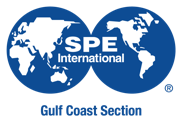 SPE-GCS10777 Westheimer Rd, Ste 1075, TX  XX/XX/XXXXSPE-GCS  INVOICE XXXXdescriptiondescriptiondescriptionamountXX/XX/XX<Study Group/Committee Name>$0.00SUBTOTALSUBTOTALSUBTOTAL$0.00DISCOUNTDISCOUNTDISCOUNT0%TOTAL DUETOTAL DUETOTAL DUE$0.00